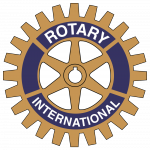                          Rotary Club of Hot Springs Village                                    Board Meeting Minutes                                             November 19, 2020Attending:  Susan Clark, Steve Wright, Kathy Wright, Melanie Pederson, Corinne White, Jack Rueter, Drew Kahle, Phyllis Johannsen, John Weidert, Denise Smith, Grover Scarborough, Bob VittenglAbsent:  Paul Bridges, Nancy Hendricks, Harv SheltonMeeting was called to order by Susan Clark at 8:10 am.Secretary Report – Kathy WrightJohn Weidert made a motion to approve the minutes from October 29th Board Meeting, Denise Smith second the motion.  Motion passed.   Membership Report – Phyllis JohanssenPhyllis reported that numbers are going up.  We now have 76 members in the Morning club and 17 in the Satellite club.  We have three possible members that are interested.  She also reported that Bud did at great job on the orientation report.  He has recruited a couple of members to be orientation ambassadors.  Treasurer’s Report – Harv Shelton (gone)Harv had to leave but he reported to Melanie that he has received a good response in Charity Corporation and have already received a couple of thousand dollars from the letter that was sent out.  Club Administration – Steve WrightSteve has started working on the Winter Bash (Change of Gavel/Winter bash/Anniversary Celebration) scheduled for February 18th.  He has talked with several venues that could possibly handle our club.  Diamante seems to have the best options because they can seat us and they also have kitchen facilities which would mean we wouldn’t need to hire a caterer. He is recommending we lock in the date with them.Steve has also talked to Barb Mitchell and she has agreed to coordinate Rotary Oak Lawn Day at the Races if we are able to do that this year.  Charity Corp. – Allen HarrgisAllen was not here for the meeting and has sent word to Susan that he needs to resign from his position due to work situations. Possibly an email can go out to club members explaining the position and asking if anyone is interested in filling it.   If anyone has an idea of who could fill that spot, please visit with Susan.  Foundation – Grover ScarboroughGrover reported that $200 came in last month.  We have taken in about $3,400 compared to last years $17,000.  Visibility of the Foundation was discussed and it was suggested that a video be presented at club assembly days to help members learn more about the foundation.  Grants - Corinne White, Paul BridgesCorinne reported that the Sensory Room project is almost complete.   A report will be presented after with thank-you to all participants.   One project they still need help with is that they need a chalk board for the room.  That will be done after Thanksgiving.Service Projects – Drew KahleCollections for Socks for Souls, and books for the Arch Ford Center for alternative learning are continuing throughout this month.  We are also doing project Angel Tree and adopting kids at the Boys and Girls Club.  Plans are in the works for the club to prepare Christmas dinner for the Boys and Girls Club.  We can’t come in this year to do the party but we will still be doing the dinner for the kids.  The date for that dinner is December 14th. Fund Raising – Melanie Pederson Melanie asked if the Satellite Club should be sharing ideas of what service projects they are working on?  Currently the Satellite Club is collecting the socks and the books.  Also we will mention at the next meeting if anyone is interested in the Angel Tree and also wrapping presents for the Boys and Girls club.  Fund raising has been meeting and we are working on the Golf Ball drop and other golf related activities for the spring.  Jack has taken the lead on that project.  Steve mentioned that between now and the end of the year we need to talk about the donation letter and give updates and reminders.  Questions were also asked about a recognition program for everyone’s efforts.   Public Relations – Nancy HendricksNancy reported that she would like to help continue to help Jack with the bulletin but wants to step back from doing the newspaper articles.    VP Report – Denise SmithTeen Challenge Thanksgiving Dinner is ready to go.  They have received donations to buy Bibles for the guys at Teen Challenge.  President Elect Report – Jack RueterJack has been working on filling the roster to the 2021-2022 Rotary year.  He will present his list to the board on December 5th.  He will present that roster to the club at the December 10th meeting for voting.  Past President – John WeidertLast Saturday interviews were completed and it was announced that Emil Woerner will become the next District Governor of Elect District 6170.  Emil is a current member of the Bryant Club.New Business The 5th Tuesday Dinner has been discussed and it will continue after the holidays. Susan also mentioned that there will be no Rotary meeting the week of Christmas and the week after for New Years.  Next Board meeting will be on December 17th.Phyllis talked about the Satellite Club Guide.  Questions were presented about the times that the club needs to meet.  Current standard for the club is to meet once a month and a service project the other meeting time.  This is something that will have to be approached in the next Rotary year.  Another issue that needs to be addressed is as a member of the Satellite Club you are also a member of the morning Club.  Ideas were discussed on how we can work with the two clubs together so we feel more like a Rotary club with two branches who work together for common causes.  